Vendor Application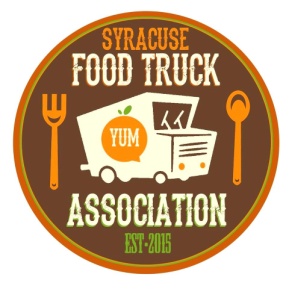 1St Annual Food Truck & Craft FestivalVendor Information:Name:							Company:Address:Phone Number:					Email:Website:Type of Display:Do you need electric? * 	YES	NO*Extra Charge $25. Please supply your own extension cords.*We do not provide table and/or chairs. Vendors are required to bring ALL items necessary for your station, including all promotional items, tables, and chairs. Vendor spots will be 10 x 10Event runs from 10am to 7 pm. Set-up is between 7:30am and 930 am. Payment Information:Total cost: $75 plus optional $25 for electrical ______Checks: Please make all checks payable to: Toss n Fire Paypal/Venmo:@syrfoodtrucksPlease return the Vendor Application and Payment by 8/31/18 to:Toss n Fire Wood Fired Pizza, 315 N. Main St, N. Syracuse, NY 13212Questions??   Email: SFTAevents@gmail.com